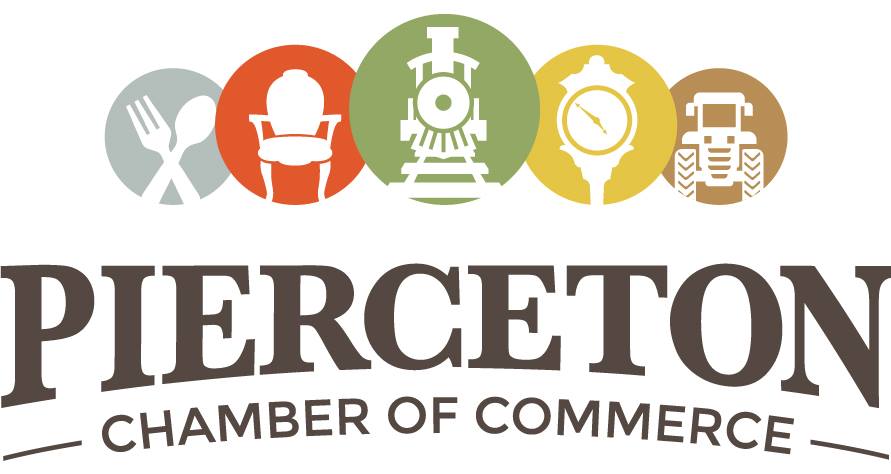 Pierceton Days Parade Entry FormName of Unit: ______________________________Point of Contact for Unit: _____________________________Email: _______________________________Address:  ______________________________                ______________________________
Phone Number: ( _ _ _ )-_ _ _-_ _ _ _Type of Unit: Please circle ONLY oneTheme Float                                   Antique Vehicle                                Kids UnitMarching Unit                          Church Committee                                     OtherIn 20 words or less, please tell us what information you would want read from the announcer as you pass the judging table.By signing this form, I acknowledge that the Pierceton Chamber of Commerce, the Pierceton Fire Department, and the town of Pierceton along with the sponsors of the event are not held responsible for any liability, injury, or loss which might arise from or in connection to the Pierceton Days Festival.X____________________________             Date: ________________________